Exploring Probability Using Venn DiagramsExploring Probability Using Venn DiagramsExploring Probability Using Venn DiagramsExploring Probability Using Venn DiagramsUnderstands that the sum of all possible probabilities is 100%When tossing 2 coins, the possible outcomes are:H, H; T, T; T, H; H, TThe probability of 2 heads is 25%.
The probability of 2 tails is 25%.
The probability of 1 heads and 1 tails is 50%.
The sum of the probabilities is: 
25% + 25% + 50% = 100%Explains a Venn diagram with probabilitiesStudents in a Grade 8 class were asked whether they skate or ski.
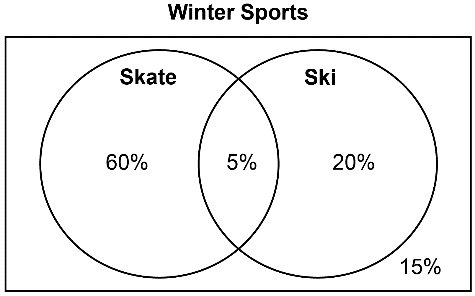 65% of students skate.25% of students ski.
5% of students skate and ski.
15% of students neither skate 
nor ski.Calculates percents in a Venn diagramThere are 25 students in the class.About how many students neither skate nor ski?   15% of 25 
= 0.15 × 25 = 3.75
About 4 students neither skate 
nor ski.Uses and explains how a Venn diagram represents probabilitiesI asked students in my class whether they played baseball or soccer in the summer.Here are the results.
30% play soccer.80% play baseball.20% play baseball and soccer.10% play neither sport.The percents on the Venn diagram add to 100%, but the sum of the separate percents above is greater than 100% because the 20% 
who play both sports is added 
two more times.  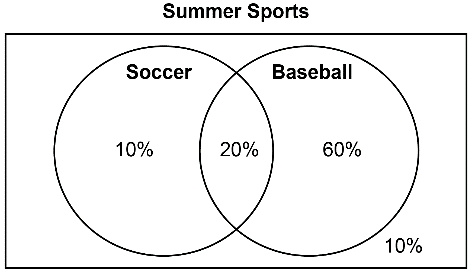 Observations/DocumentationObservations/DocumentationObservations/DocumentationObservations/Documentation